Сенбілік өткізу туралы ақпарат05.10.2019 5-11 сынып оқушылары мектеп аумағын тазалау бойынша үлкен жұмыстар жүргізді. Мектеп және мектеп аумағы жиналды.  Оқушылар белсенді, ынта-ықыласпен сынып жетекшілерімен бекітілген учаскеде тәртіп жүргізді. Сынып жетекшілері мектеп оқушыларымен Сүйікті қаланың сақталуы, қоқыстарды дұрыс сұрыптау, қоқыстарды тек контейнерлерге шығару, басқа адамдардың еңбегін құрметтеу, табиғатқа ұқыпты қарау және көл жағасындағы және ормандағы, тіпті қаладан тыс жерлерде тәртіп ережелері туралы әңгіме өткізді. Балалар өз жұмысына шындап келді.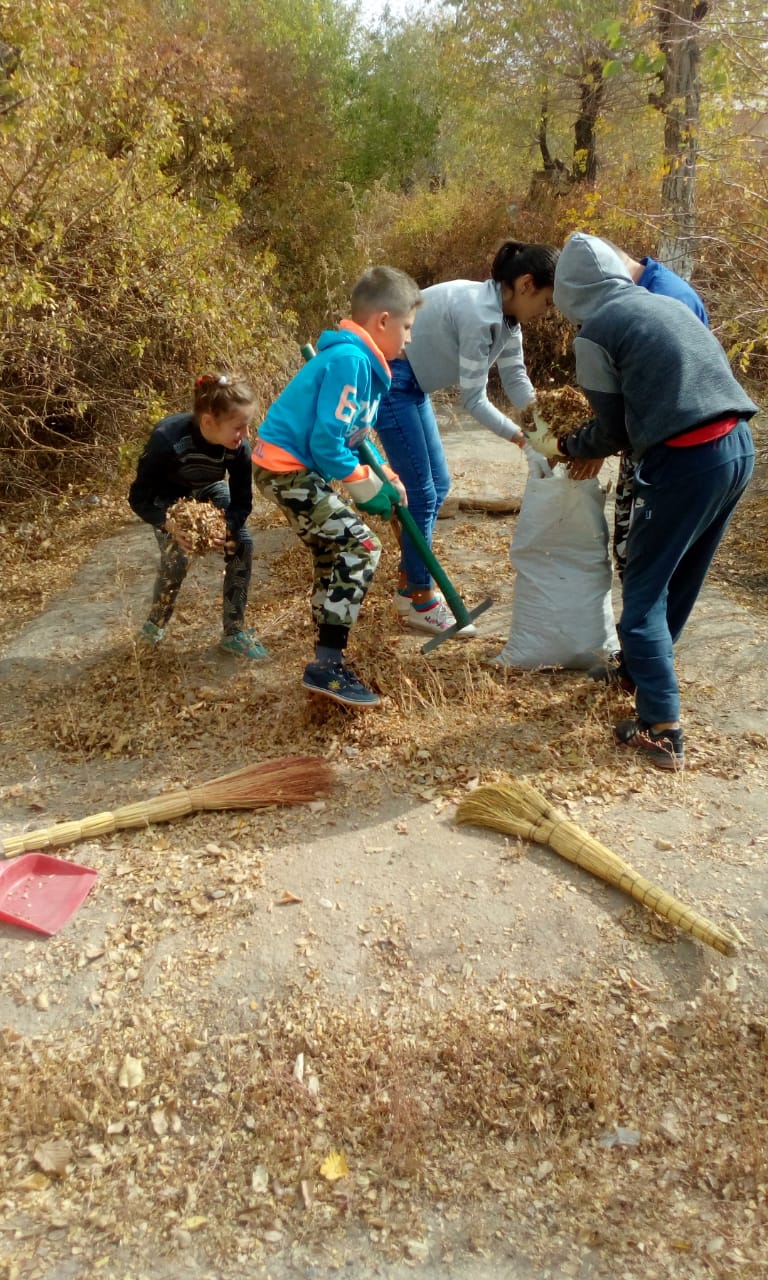 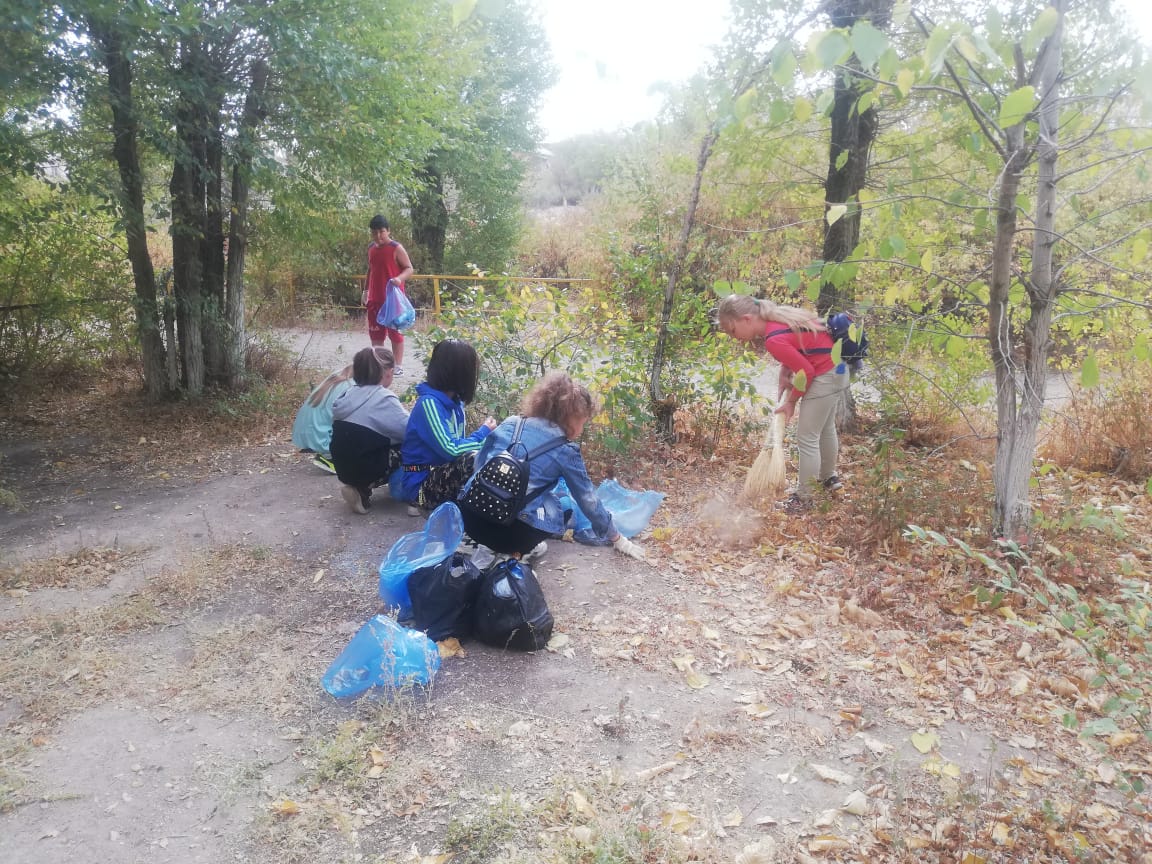 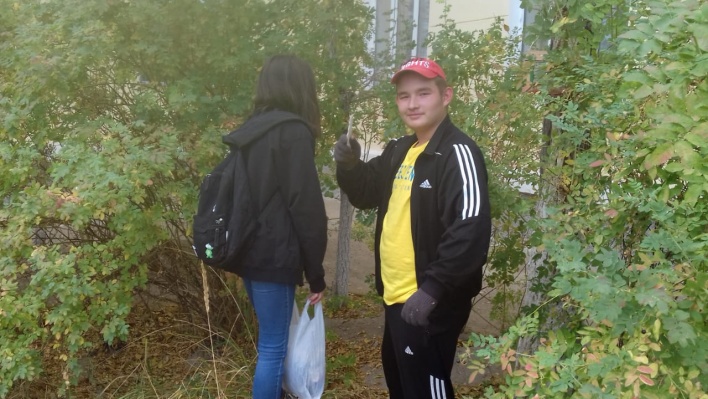 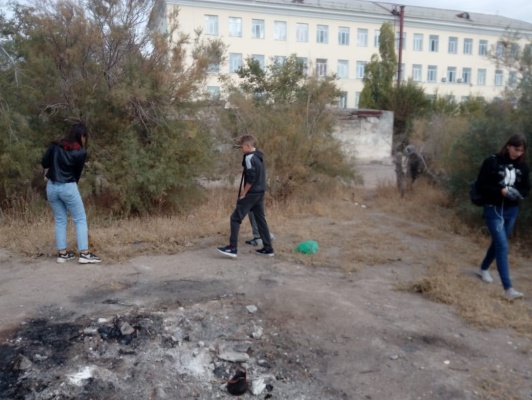 